Impresso em: 07/08/2023 21:15:01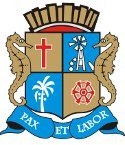 Matéria: EMENDA N 7 PL 145-2022Autor: PROFª. ÂNGELA MELOGoverno de Sergipe Câmara Municipal de AracajuReunião: 20 SESSÃO ExtraordináriaData: 22/06/2022Parlamentar	Partido	Voto	HorárioANDERSON DE TUCA CÍCERO DO SANTA MARIA EDUARDO LIMAEMÍLIA CORRÊA FABIANO OLIVEIRA FÁBIO MEIRELES ISACJOAQUIM DA JANELINHA LINDA BRASILPAQUITO DE TODOS PR. DIEGOPROF. BITTENCOURT PROFª. ÂNGELA MELO RICARDO MARQUESSÁVIO NETO DE VARDO DA LOTÉRICA SHEYLA GALBASONECA VINÍCIUS PORTOPDT PODEMOSREPUBLICANOS PATRIOTAPP PODEMOS PDTSOLIDARIEDADE PSOL SOLIDARIEDADE PPPDT PTCIDADANIA PODEMOS CIDADANIA PSDPDTABS NÃO NÃO SIM NÃO NÃO ABS NÃO SIM NÃO NÃO NÃO SIM SIM NÃO SIM NÃO NÃO13:48:0413:47:5013:47:5013:46:3513:46:0413:46:3213:46:4913:47:1013:46:4413:45:4113:47:5113:46:4413:46:5813:46:4413:47:5613:46:4713:47:5813:45:29NITINHODR. MANUEL MARCOS BINHOBRENO GARIBALDE RICARDO VASCONCELOSSGT. BYRON ESTRELAS DO MARPSD PSD PMNUNIÃO BRASIL REDE REPUBLICANOSO Presidente não Vota Não VotouNão Votou Não Votou Não Votou Não VotouTotais da Votação	Sim: 5Resultado da Votação: REPROVADONão: 11Abstenção: 2	Total de Votos Válidos: 18